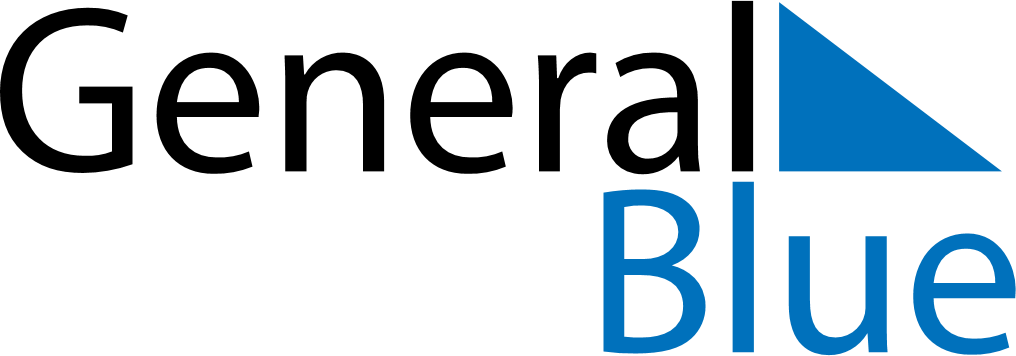 April 2024April 2024April 2024April 2024April 2024April 2024Cavan, Ulster, IrelandCavan, Ulster, IrelandCavan, Ulster, IrelandCavan, Ulster, IrelandCavan, Ulster, IrelandCavan, Ulster, IrelandSunday Monday Tuesday Wednesday Thursday Friday Saturday 1 2 3 4 5 6 Sunrise: 7:01 AM Sunset: 8:04 PM Daylight: 13 hours and 2 minutes. Sunrise: 6:59 AM Sunset: 8:06 PM Daylight: 13 hours and 7 minutes. Sunrise: 6:56 AM Sunset: 8:08 PM Daylight: 13 hours and 11 minutes. Sunrise: 6:54 AM Sunset: 8:10 PM Daylight: 13 hours and 15 minutes. Sunrise: 6:52 AM Sunset: 8:12 PM Daylight: 13 hours and 20 minutes. Sunrise: 6:49 AM Sunset: 8:14 PM Daylight: 13 hours and 24 minutes. 7 8 9 10 11 12 13 Sunrise: 6:47 AM Sunset: 8:15 PM Daylight: 13 hours and 28 minutes. Sunrise: 6:44 AM Sunset: 8:17 PM Daylight: 13 hours and 32 minutes. Sunrise: 6:42 AM Sunset: 8:19 PM Daylight: 13 hours and 37 minutes. Sunrise: 6:39 AM Sunset: 8:21 PM Daylight: 13 hours and 41 minutes. Sunrise: 6:37 AM Sunset: 8:23 PM Daylight: 13 hours and 45 minutes. Sunrise: 6:35 AM Sunset: 8:25 PM Daylight: 13 hours and 49 minutes. Sunrise: 6:32 AM Sunset: 8:27 PM Daylight: 13 hours and 54 minutes. 14 15 16 17 18 19 20 Sunrise: 6:30 AM Sunset: 8:28 PM Daylight: 13 hours and 58 minutes. Sunrise: 6:28 AM Sunset: 8:30 PM Daylight: 14 hours and 2 minutes. Sunrise: 6:25 AM Sunset: 8:32 PM Daylight: 14 hours and 6 minutes. Sunrise: 6:23 AM Sunset: 8:34 PM Daylight: 14 hours and 11 minutes. Sunrise: 6:21 AM Sunset: 8:36 PM Daylight: 14 hours and 15 minutes. Sunrise: 6:18 AM Sunset: 8:38 PM Daylight: 14 hours and 19 minutes. Sunrise: 6:16 AM Sunset: 8:40 PM Daylight: 14 hours and 23 minutes. 21 22 23 24 25 26 27 Sunrise: 6:14 AM Sunset: 8:41 PM Daylight: 14 hours and 27 minutes. Sunrise: 6:12 AM Sunset: 8:43 PM Daylight: 14 hours and 31 minutes. Sunrise: 6:09 AM Sunset: 8:45 PM Daylight: 14 hours and 35 minutes. Sunrise: 6:07 AM Sunset: 8:47 PM Daylight: 14 hours and 39 minutes. Sunrise: 6:05 AM Sunset: 8:49 PM Daylight: 14 hours and 44 minutes. Sunrise: 6:03 AM Sunset: 8:51 PM Daylight: 14 hours and 48 minutes. Sunrise: 6:01 AM Sunset: 8:53 PM Daylight: 14 hours and 52 minutes. 28 29 30 Sunrise: 5:58 AM Sunset: 8:54 PM Daylight: 14 hours and 56 minutes. Sunrise: 5:56 AM Sunset: 8:56 PM Daylight: 15 hours and 0 minutes. Sunrise: 5:54 AM Sunset: 8:58 PM Daylight: 15 hours and 3 minutes. 